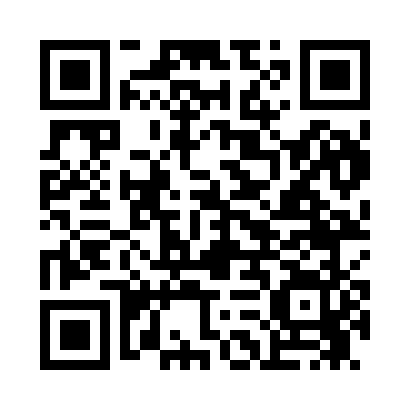 Prayer times for Catawba Ridge, South Carolina, USAMon 1 Jul 2024 - Wed 31 Jul 2024High Latitude Method: Angle Based RulePrayer Calculation Method: Islamic Society of North AmericaAsar Calculation Method: ShafiPrayer times provided by https://www.salahtimes.comDateDayFajrSunriseDhuhrAsrMaghribIsha1Mon4:486:141:285:168:4210:082Tue4:496:141:285:168:4210:083Wed4:496:151:295:168:4210:084Thu4:506:151:295:178:4210:075Fri4:516:161:295:178:4210:076Sat4:516:161:295:178:4210:077Sun4:526:171:295:178:4110:068Mon4:536:181:295:178:4110:069Tue4:546:181:305:178:4110:0510Wed4:546:191:305:178:4110:0511Thu4:556:191:305:178:4010:0412Fri4:566:201:305:178:4010:0413Sat4:576:211:305:188:3910:0314Sun4:586:211:305:188:3910:0315Mon4:586:221:305:188:3910:0216Tue4:596:221:305:188:3810:0117Wed5:006:231:315:188:3810:0018Thu5:016:241:315:188:3710:0019Fri5:026:241:315:188:369:5920Sat5:036:251:315:188:369:5821Sun5:046:261:315:188:359:5722Mon5:056:271:315:188:359:5623Tue5:066:271:315:188:349:5524Wed5:076:281:315:178:339:5425Thu5:086:291:315:178:339:5326Fri5:096:291:315:178:329:5227Sat5:106:301:315:178:319:5128Sun5:116:311:315:178:309:5029Mon5:126:321:315:178:299:4930Tue5:136:321:315:178:299:4831Wed5:146:331:315:178:289:47